Na osnovu odredbi člana 13. Zakona o principima lokalne samouprave u FBiH", (Službene novine Federacije BiH)", broj 49/06 i člana 19. Statuta Općine Novo Sarajevo ("Službene novine Kantona Sarajevo", broj 35/10), člana 22. stav 5. Poslovnika Općinskog vijeća - prečišćeni tekst ("Službene novine Kantona Sarajevo", broj: 37/13, na 3. sjednici Općinskog vijeća od 04.03. 2021. godine, podnosimI N I C I J A T I V UDa se u saradnji s nadležnom službom i nadležnim javnim institucijama razmotri mogućnost osposobljavanja dječije igraonice za djecu s posebnim potrebama, koristeći postojeće infrastrukturne kapacitete Općine Novo Sarajevo (Dječija Kuća i MCDO Novo Sarajevo). Navedena igraonica bi bila besplatna za svu djecu s poteškoćama u razvoju s područja naše općine.Obrazloženje inicijativePomenuta inicijativa bi olakšala život djeci s posebnim potrebama s područja općine Novo Sarajevo.Dostaviti:	Vijećnik u OV Novo SarajevoOpćinskom vijeću,Načelniku Općine,(na koga se sve odnosi ako ima još neko)	Nedim Salihagić, NBL Novo SarajevoDokumentaciji,Arhivi.Općina Novo Sarajevo, ulica Zmaja od Bosne br. 55, centrala telefon (387 33) 492 100Općinsko vijeće i Stručna služba za poslove Općinskog vijeća Novo Sarajevo (387 33) 492 268, fax (387 33)  650 397 E mail: vijece@novosarajevo.ba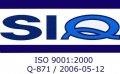 Indentifikacioni broj : 4200558630004 PDV broj: 200558630004 Porezni broj: 0170333000Transakcijski računi: 1610000019280022 Raiffeisen bank d.d. BiH Sarajevo, 1291061000098859 HVB Central banka, 1602005500068706 Vakufska banka